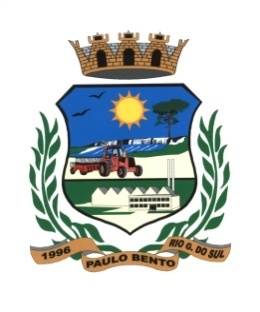 Estado do Rio Grande do SulMUNICÍPIO DE PAULO BENTO	PODER EXECUTIVOEDITAL Nº 004/2020		O Município de Paulo Bento, Rio Grande do Sul, através da Secretaria Municipal de Saúde, torna público para conhecimento dos interessados que estão abertas as inscrições ao Processo Seletivo Simplificado para a Contratação Agente Comunitário de Saúde (ACS) atuação na Microárea nº. 01 e nº 03, do Município de Paulo Bento, em conformidade com a Lei Municipal nº 1906 de 15 de dezembro de 2020, para o preenchimento do cargo. 1) Número de vagas: 		Carga Horária: 	           Vencimento Básico:	       02				40 h/s 			R$ 1.353,802) Critérios a serem avaliados:a) Instrução: Ensino Médio Completo;b) Idade: mínima de 18 anos;c) residir na área da comunidade que atuar. 3) Período, Local e Horário das Inscrições:De 23 a 29 de dezembro de 2020, no horário das 8h às 12h30min junto à Unidade Básica de Saúde do Município de Paulo Bento/RS.Informações pelo site: www.paulobento.rs.gov.br – Fone (54) 3613 0016Paulo Bento – RS, 21 de dezembro de 2020.Pedro LorenziPrefeito Municipal